Descrizione 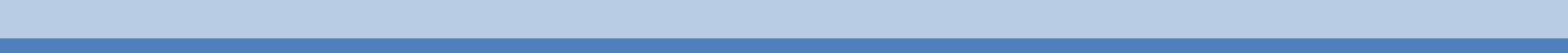 OSTETRICA con ottime capacità organizzative, di lavoro di equipe valutando priorità ed esigenze; predisposizione caratteriale a leadership; buone competenze comunicative acquisite durante la mia esperienza lavorativa e personale.IstruzioneDicembre 2019- ad oggi | Corso di Laurea magistrale in scienze infermieristiche e ostetriche Iscritta presso l’Università degli Studi di Napoli Federico IINovembre 2019 | Laurea in OstetriciaSuperato in data 15/11/2019, con voti 110/110 E LODE, l'esame di laurea in OSTETRICIA (TITOLO ABILITANTE ALLA PROFESSIONE), L/SNT1 - CLASSE DELLE LAUREE IN PROFESSIONI SANITARIE, INFERMIERISTICHE E PROFESSIONE SANITARIA, presso Università degli Studi di Napoli Federico II. Titolo della tesi: "L'influenza del BMI materno sull'esito della preinduzione al travaglio di parto con Dinoprostone: esperienza di un singolo centro".Luglio 2015 | Diploma di istruzione di secondo gradoConseguito in data 4/7/2015 con voto 90/100, presso il liceo scientifico G. Rummo, Benevento.Esperienze professionaliDicembre 2019 | Iscrizione all’albo professionale Iscrizione all’albo professionale delle Ostetriche di Benevento in data 10/12/2019 con il n ° 287.Gennaio 2017-Ottobre 2019 | Tirocinio FormativoA.O. S Pio Benevento, Italy Esperienza nella conduzione di corsi di accompagnamento alla nascita e nella promozione e sostegno all'allattamento al seno; competenze nel supportare l'èquipe medica durante gli interventi chirurgici e ginecologici; conoscenza dei tumori genitali femminili e delle tecniche di prevenzione; abilità nell'individuare possibili fattori di rischio e misure preventive o di emergenzaTirocinio formativo presso l'A.O. S Pio nelle seguenti Unità Operative:Reparto di degenza medicaAmbulatori di ostetricia (gravidanza fisiologica e a rischio) Sala Operatoria ostetrico-ginecologica Reparto di NeonatologiaSala Travaglio e PartoPronto Soccorso OstetricoFisiopatologia della Riproduzione UmanaAnestesia e RianimazioneMedicina Interna2017- ad oggi | Partecipazione ad iniziative di formazioneAttestato di partecipazione al convegno LE STOMIE E INCONTINENZA "Approccio infermieristico, Ostetrico e Riabilitativo", organizzato da A.I.Stom. , Pietrelcina, 5 Aprile 2019, in qualità di uditore.Attestato di partecipazione al congresso "Campus Cuore 2019", Napoli Hotel Excelsior, 12-13 Aprile 2019, in qualità di uditore.Attestato di partecipazione al meeting annuale AGUI "Sicurezza delle cure e donna", Villa Mondragone Frascati, 11 Giugno 2018.Attestato di partecipazione al congresso " Improving Quality Care in perinatologia e pediatria", San Marco dei Cavoti, 6-8 Dicembre 2019Novembre 2019- ad oggi| Operatore ludico per l’infanziaCorso di operatore ludico d'infanzia di 200 ore totali. Questa figura professionale può operare in asilo nido, centri i gioco e comunità infantili, cercando di sviluppare le potenzialità di crescita e le abilità inespresse del bambino. L’operatore ludico per l’infanzia, stimola le capacità dei bambini in età prescolare e scolare, realizza interventi di animazione e gestisce i rapporti tra struttura e famiglia.Esperienze professionaliOttobre 2020-a Dicembre 2020Impiegata presso Azienda Sanitaria Locale di Benevento Gennaio 2021- ad oggiOstetrica presso Centro Delta CompetenzePatente di guida B, automunita;  Certificazione Ei-pass; Brevetto di equitazione rilasciato da FISE; Licenza porto d'armi per uso sportivoLingueINGLESE: Buono. Certificazione A2FRANCESE: ScolasticoITALIANO: MadrelinguaAutorizzo il trattamento dei miei dati personali nel CV ai sensi dell’art.13 del Decreto legislativo 30 giugno 2003 n 196 “Codice in materia di protezione dei dati personali” e dellart 13 del GDPR ( Regolamento UE 2016/679).Dichiarazione sostitutiva di certificazione e dell’atto di notorietà ai sensi dell’art. 46 e 47 e degli artt 75 e 76 del DPR 445/2000 e successive modificazioni ed integrazioni.La sottoscritta MARINA TESAURO, sotto la propria responsabilità, ai sensi e per gli effetti degli articoli 46 e 47del DPR 445/2000, consapevole di quanto prescritto dagli articoli 75 e 76 del medesimo DPR, rispettivamente sulla responsabilità penale prevista per chi rende false dichiarazioni e sulla decadenza dei benefici eventualmente conseguenti al provvedimento emanato sulla base di dichiarazioni non veritiere.DICHIARAChe le informazioni riportate nel seguente curriculum vitae corrispondono a verità.Marina TesauroEmail:marinatesauro2@gmal.comPEC: marinatesauro2@pec.itIndirizzo: Contrada Pino, SNC-82100 Benevento, ItalyTelefono:3493285577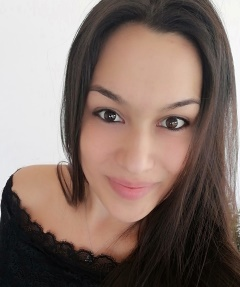 